Publicado en Madrid el 02/07/2024 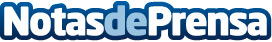 Allianz Cyber Plus, una solución renovada para proteger a pymes y autónomos de amenazas cibernéticasAllianz apuesta por una solución que protege ante ciberriesgos. El producto cuenta con protecciones legales e informáticas, así como coberturas de Pérdida de Beneficios y/o Responsabilidad Civil. En la contratación los clientes podrán acceder a una plataforma personalizada que analiza sus sistemas informáticos y detecta vulnerabilidades. Los incidentes cibernéticos son el principal riesgo empresarial a nivel mundial, según el Allianz Risk Barometer 2024Datos de contacto:Josephine WhalenAllianz Seguros915960066Nota de prensa publicada en: https://www.notasdeprensa.es/allianz-cyber-plus-una-solucion-renovada-para Categorias: Emprendedores Ciberseguridad Seguros Otros Servicios Digital http://www.notasdeprensa.es